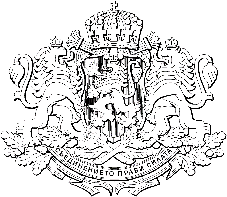 Р е п у б л и к а   б ъ л г а р и яОБЛАСТEН УПРАВИТЕЛ НА ОБЛАСТ ЯМБОЛУТВЪРДИЛ:  /П/ВАСИЛ АЛЕКСАНДРОВОбластен управител на област Ямбол02.03.2022г. СТРАТЕГИЧЕСКИ ПЛАН  НА ОБЛАСТНА АДМИНИСТРАЦИЯ ЯМБОЛза периода 2022-2024 г.I. ВЪВЕДЕНИЕНастоящият стратегически план има за задача да определи основните цели и приоритети в работата на Областна администрация – Ямбол за периода 2022-2024 г., в качеството й на административна единица.  Област Ямбол е част от Югоизточния район от ниво 2 съгласно регионалната класификация за България. Областта граничи на запад с област Хасково и област Стара Загора, на юг с Република Турция, на изток с област Бургас и на север с област Сливен. През територията на областта преминава една от най-големите реки в страната - Тунджа. Основната част от територията на област Ямбол е заета от Среднотунджанското поречие.В административно-териториален план областта се състои от пет общини – Ямбол, Елхово, Тунджа, Стралджа и Болярово. Общият брой на населените места в областта е 109, като от четири тях са градове - Ямбол, Елхово, Болярово и Стралджа, а останалите са села. От общините с най-голяма територия е община Тунджа- 1218,9 кв. км, а най-малка е община Ямбол, само 90,1 кв. км., която обхваща само град Ямбол.II. ОБХВАТ НА ДЕЙНОСТТА  Дейността на областна администрация Ямбол обхваща всички дейности , процеси и структури в администрацията.Областната администрация подпомага областния управител при осъществяване на правомощията му, осигурява технически дейността му и извършва дейности по административното обслужване на гражданите и юридическите лица.  Областният управител е едноличен орган на изпълнителната власт в областта, който осъществява държавното управление на съответната територия и осигурява съответствие между националните и местните интереси при провеждане на регионалната политика. В своята работа областният управител се подпомага и от политически кабинет.Областната администрация се ръководи и представлява от областния управител. При вземането на решения, осигуряващи провеждането на държавната политика в сферата на правомощията му, областният управител се подпомага от заместник областен управител.  Административното ръководство на институцията се осъществява от главен секретар.Дейността, структурата, организацията на работа и съставът на Областната администрация са определени в Устройствения правилник на областните администрации. Според характера на дейността, която извършват, административните звена в Областна администрация Ямбол са обособени в обща и специализирана администрация, организирана в две дирекции – „Административно-правно обслужване, финанси и управление на собствеността” и „Административен контрол, регионално развитие и държавна собственост”.  Правомощията и компетенциите на областния управител са уредени в редица законови и подзаконови нормативни актове, като част от тях са свързани с:провеждане на държавната политика в областта, координиране работата на органите на изпълнителната власт и на техните администрации на територията на областта и взаимодействието им с местната власт;осигуряване на съответствие между националните и местните интереси, организиране разработването и изпълнението на областни планове, стратегии и програми за регионално развитие, осъществяване на взаимодействие с органите на местното самоуправление и местната администрация;  опазването и защитата на държавната собственост на територията на областта;  упражняването на контрол по законосъобразността на актовете и действията на органите на местното самоуправление и местната администрация;  координация и контрол на изпълнението на актовете и действията на ръководителите на териториални звена на централната администрация на изпълнителната власт на територията на областта;  организационно-техническата подготовка на избори за държавни и местни органи на властта и за членове на Европейския парламент от Република България на територията на областта;  опазването на обществения ред на територията на областта при упражняването на нормативно предоставените му правомощия;  обществена сигурност, организиране и ръководство на дейностите по защита на населението, културните и материалните ценности и околната среда при бедствия;  управление на ВиК системите като представител на държавата в асоциацията поВиК;осъществяване на международните контакти на областта на регионално ниво и др.Областна администрация Ямбол е юридическо лице на бюджетна издръжка със седалище гр. Ямбол, административен център на областта.  Областният управител е второстепенен разпоредител с бюджет към първостепенния разпоредител с бюджет – Министерския съвет.В периода 2022 – 2024 адг. дейността на администрацията ще е насочена към продължаващо усъвършенстване на електронното административно обслужване на потребителите на административни услуги, повишаване ефективността на икономиката и жизнения стандарт на гражданите от областта, утвърждаване на професионализма и повишаване мотивацията на служителите.МИСИЯ И ВИЗИЯ НА ОБЛАСТНА АДМИНИСТРАЦИЯ ЯМБОЛМИСИЯ на Областна администрация Ямбол :  Провеждането на държавната политика за устойчиво развитие на областта чрез съчетаване на националните и местните интереси. Създаване на възможност за постигане на устойчиво регионално развитие и намаляване на дисбалансите чрез подходящи инвестиции и инструменти за интегрирано териториално развитие, включително интегрирани териториални инвестиции (ИТИ).  Утвърждаване на област  Ямбол, като област с развиваща се икономика и устойчив жизнен стандарт, постигнати чрез развитие на природните ресурси и културно-историческото наследство.ВИЗИЯ на Областна администрация Ямбол: Компетентна, мотивирана, ефективна , модерна  прозрачна администрация, която посреща високите очаквания на гражданите и бизнеса, предоставяща качествени и достъпни административни услуги,  в т.ч. и лесно достъпни електронни услуги.  СТРАТЕГИЧЕСКА РАМКА. ЦЕЛИ И ПРИОРИТЕТИ.  Настоящият стратегически план се разработва при съблюдаване на нормативно регламентираните правомощия и компетенции на областния управител, както и въз основа на целите и приоритетите на следните национални и регионални стратегически документи:  Национална програма за развитие „България 2030“;Стратегия за децентрализация 2016-2025;Актуализирана Стратегия за развитие на електронното управление в РепубликаБългария 2019-2025 г.;Проект на ИТСР на ЮИРВ съответствие със споменатите по-горе стратегически и планови документи, както и предвид нормативната база, свързана с дейността на областните администрации, Областна администрация Ямбол си поставя за изпълнение следните стратегически цели и приоритети за периода 2022-2024 година:Стратегическа цел 1. Прозрачна  и достъпна администрация и  диалог с представители на граждански организации.Стратегическа цел 2.  Сигурност, удобство, бързина и ефективност за гражданите и бизнеса при предоставяне на административни услуги.Стратегическа цел 3. Ефективно управление на финансовите ресурси.Стратегическа цел 4. Провеждане на държавната политика за защита и опазване на държавната собственост и нейното ефективно управление на територията на област Ямбол.Стратегическа цел 5. Повишаване ефективността на провежданите секторни политики на областно ниво чрез координация и взаимодействие с всички заинтересовани страни. Създаване на условия, осигуряващи устойчиво социално и икономическо развитие.Стратегическа цел 6.Подобряване безопасността на движението по пътищата в Република България	Стратегическа цел 7.Утвърждаване и развитие на професионална администрация от компетентни, ефективни и мотивирани служители, работещи в полза на гражданите и бизнесаНастоящият стратегически план е основа при полагане на ежегодните цели на Областна администрация – Ямбол. Посочените цели за периода 2022-2024 г. показват приоритетната насоченост на работа и не обхващат изцяло дейността на Областна администрация – Ямбол. Администрацията текущо изпълнява дейностите, свързани с осигуряване правомощията и компетенциите на областния управител, разписани в нормативните актове.  Стратегическият план влиза в сила от датата на утвърждаването му от Областния управител.Стратегическият план е отворен и гъвкав документ, подлежи на актуализация при настъпили промени, свързани с работата на администрацията, промяна в нормативната уредба и приоритетите и анализ на риска.